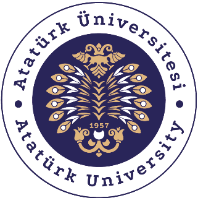 T.C.ATATÜRK ÜNİVERSİTESİTOPLUMSAL DUYARLILIK PROJELERİ UYGULAMA VE ARAŞTIRMA MERKEZİ SONUÇ RAPORUProje Adı: FARKINDALIK BİLİNÇLENME İLE BAŞLARProje Kodu: 45700f8a-83c9-4d9a-b7a3-4794a1e1353fProje Danışmanı: 	BESİM YILDIRIM Proje YürütücüsüGÜLBEYAZ ÖZÇELİKOCAK 2024ERZURUM 12ÖZETBu proje kapsamda ilk olarak çocuklarında anlayacağı şekilde bir slayt hazırladım. Daha sonra bu konu hakkında çocuklara anlatabileceğim her şeyi çalışarak bu konuda bilgiler edindim. Zaten alanım olan medya okuryazarlığı yaparak çocuklar açısından da olaya baktım. Daha sonra belirlediğim okula olan Tatbikat İlkokuluna giderek 3/B sınıfına sunum yapmaya başladım. Çocuklara internetin onların ne kadar işlerine yaradıkların aynı zamanda da ne kadar tehlikeli bir ortam olduğunu söyledim. Onları bekleyen tehlikeleri 3 ana başlık altında topladım. Bu konu çocuklarında oldukça dikkatini çekti. Virüs hakkında sorular sordular. Bu konuda yaşadıkları deneyimleri anlattılar. Hepsi uyarıları uyacaklarını söylediler. Bu proje Atatürk Üniversitesi Toplumsal Duyarlılık Projeleri tarafından desteklenmiştir.Anahtar Kelimeler: Çocuk, Medya okuryazarlığı, Telefon, İnternet3ABSTRACTWithin the scope of this project, I first prepared a slide in a way that children could understand. Later, I gained information on this subject by studying everything I could tell children about this subject. I also looked at the issue from the children's perspective by doing media literacy, which is already my field. Then, I went to the school I had chosen, Tatbikat Primary School, and started making a presentation to the 3/B class. I told the children how useful the internet is, but also how dangerous it is. I have gathered the dangers that await them under 3 main headings. This issue attracted a lot of attention from the children. They asked questions about the virus. They talked about their experiences on this subject. They all said they would comply with the warnings. This project was supported by Atatürk University Social Awareness Projects.Key Words: Child, Media literacy, Telephone, InternetEtkinlik boyunca tüm fotoğraflarda kişilerin yazılı izni alınmıştır. İzni alınmayan görüntüler bulanık şekilde sunulmuştur. Bu konuda tüm sorumluluğun yürütücü ve araştırmacılara ait olduğunu beyan ederiz.3GİRİŞÇocukların internetle etkileşimleri, onların dijital dünyada güvende olmalarını sağlamak için özel dikkat gerektirir. İnternet güvenliği, çocukların online ortamda güvenli ve bilinçli bir şekilde dolaşmalarını amaçlar.1. Ebeveyn Denetimi ve Rehberlik: Ebeveynler, çocuklarının internet kullanımını yakından takip etmeli ve onlara rehberlik etmelidir. Güvenli siteleri tanımlamak ve ebeveyn kontrol yazılımlarını kullanmak, çocukları zararlı içeriklerden korur.2.Bilinçli Kullanım: Çocuklara, internetin potansiyel riskleri ve faydaları konusunda eğitim verilmelidir. Online paylaşımların ve etkileşimlerin dikkatlice düşünülmesi öğretilmelidir.3. Kişisel Bilgi Güvenliği Çocuklar, kişisel bilgilerini paylaşma konusunda dikkatli olmalıdır. Kimlik hırsızlığı ve kötü niyetli kullanımlardan korunmak için güçlü şifre kullanımı öğretilmelidir.4. Zararlı İçeriklere Karşı Filtreleme: Aileler, çocukların erişimine zararlı içerikleri filtreleyen araçlar kullanmalıdır. Çocukların yaşlarına uygun içeriklere yönlendirilmeleri sağlanmalıdır5.Online İncitme ve Zorbalıkla Başa Çıkma: Çocuklara, online zorbalık ve olumsuz etkileşimlere karşı nasıl başa çıkacakları konusunda eğitim verilmelidir. İncitici içeriklere maruz kaldıklarında yetişkinlere haber vermeleri öğretilmelidir.6. Eğlenceli ve Eğitici İçerikler: Çocuklara, interneti eğlenceli ve eğitici bir araç olarak kullanma konusunda teşvik edilmelidir. Güvenilir öğrenme kaynakları ve oyunlar, çocukların interneti olumlu bir şekilde kullanmalarını sağlar. İnternet güvenliği, çocukların dijital dünyada sağlıklı bir şekilde büyümelerini desteklemek için sürekli bir çaba gerektirir. Ebeveynler, eğitimciler ve toplumun geneli, çocukların internetle etkileşimlerini güvenli ve bilinçli bir şekilde yönlendirmek için iş birliği yapmalıdır.4ETKİNLİKAraştırmanın Yapıldığı Yer ve Zaman: ERZURUM YAKUTİYE TATBİKAT İLKOKULU, 15.01.2024Kullanılan veya Dağıtımı Yapılan Malzemeler: Hazırladığımız slayt Projenin Uygulanışı: Sunum YapıldıGözlem etkinliği: Gözlem etkinliği olarak, çocukların internete bakış açılarını gözlemledik. Çocukların internetteki tehlikenin az da olsa farkındalar aslında fakat o kadar büyük tehlikeli olacağını farkında değiller. Annelerin ve babalarının bu konuda onları uyardıklarını hatta içlerinden birkaç ailesinin bu kon uda kurallar koyduklarını söylediler. Ziyaret etkinliği: Erzurum Yakutiye bağlı Tatbikat İlkokulu yaptığımız bu projede öğrencilere internet güvenliği hakkında sunum yaptık. Bu sunumla öğrencilere internete uyulması gereken beş kurallı öğreterek onlara zarar gelebilecek şeyleri anlattık. Daha sonra onların soru soruları cevapladım. Soruların hepsinin onların anlayacağı bir şekilde cevapladım. Daha üniversitemizin bu konu hakkındaki görüşlerini söyledim.4SONUÇLARProjemiz kapsamında belirlenen yere ziyaretler gerçekleştirilmiş, çocuklara internet güvenliği hakkında bilgi vererek onları internet hakkında bilinçlendirdik. Farkındalık bilinçlenme ile başlar diyerek yaptığımız bu projede çocukları internet konusunda bilinçlendirdik. Çocukları internetten gelebilecek tehlikeleri anlatarak onları bilinçlendirdik. Daha sonra internet hakkında sorularını cevapladım. Aslında az çok hepsini biliyorlardı. Fakat korunma yöntemlerini bilmiyorlar o konu hakkında bildiklerimiz onlara aktartırdım. Projemizi destekleyerek çocukları bu konu hakkında bilinçlenmesine destek sağladığından dolayı Atatürk Üniversitesi Toplumsal Duyarlılık Projeleri Uygulama ve Merkezi’ne teşekkür ederiz.5PROJE UYGULAMASINA AİT GÖRSELLER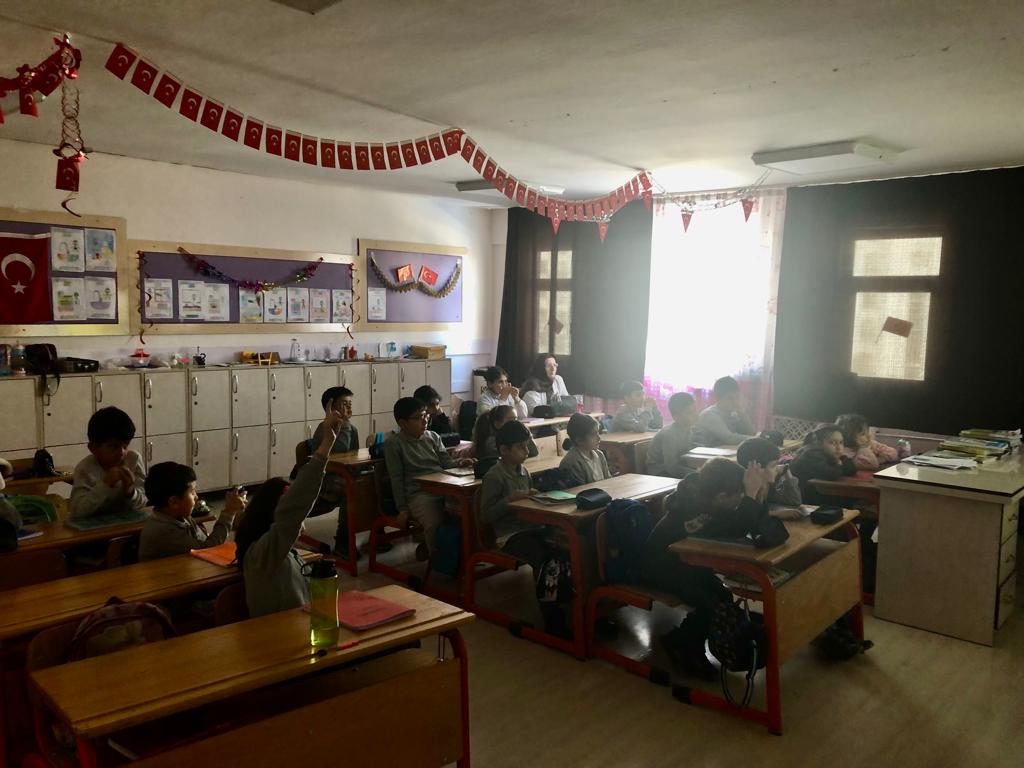 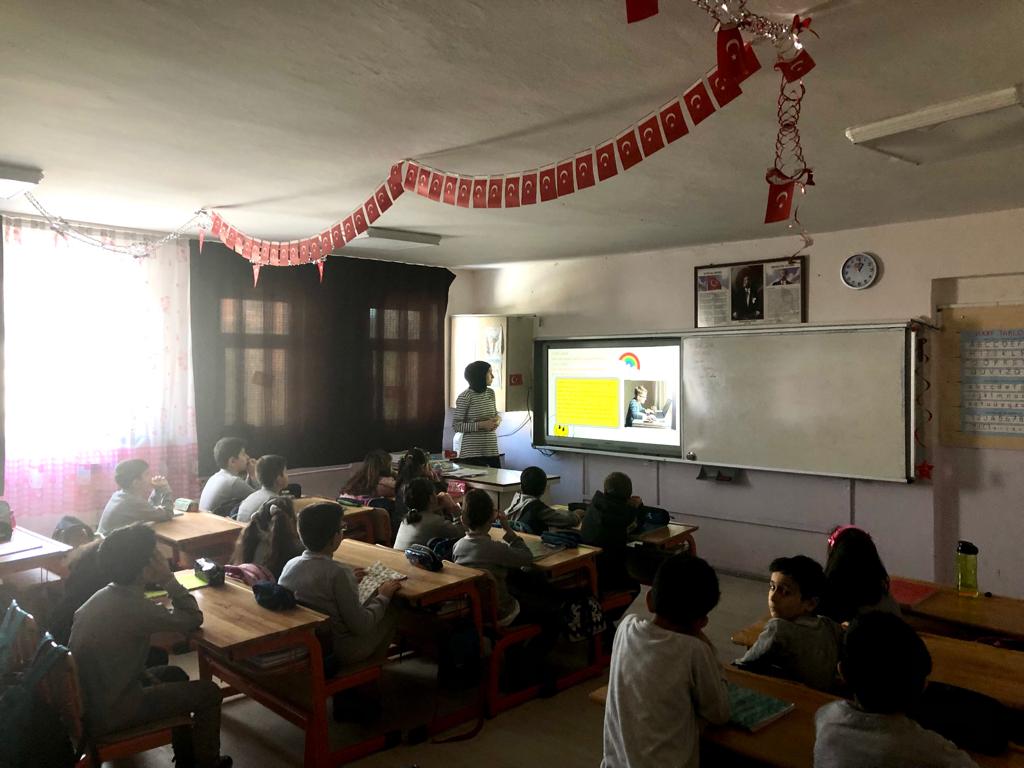 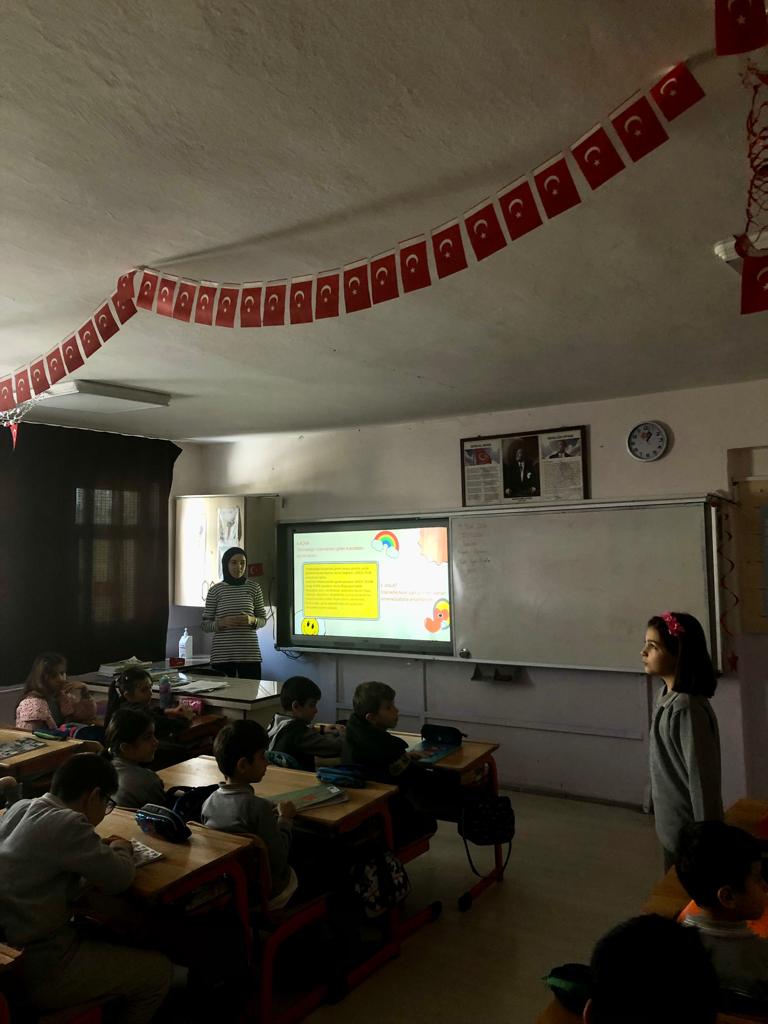 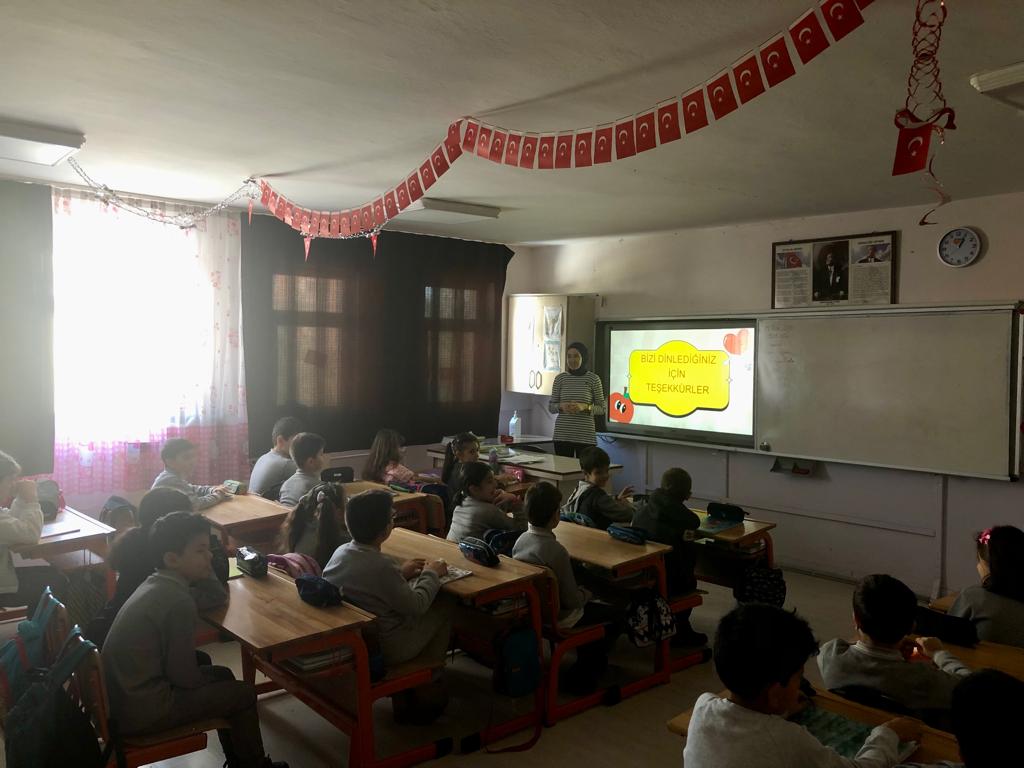 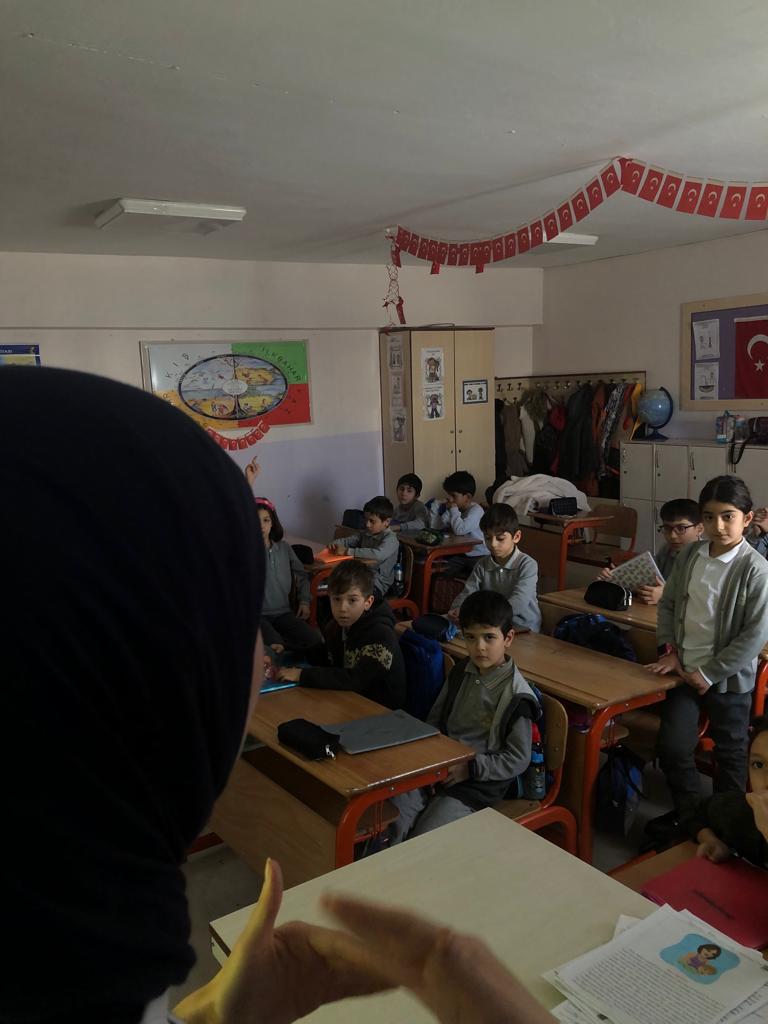 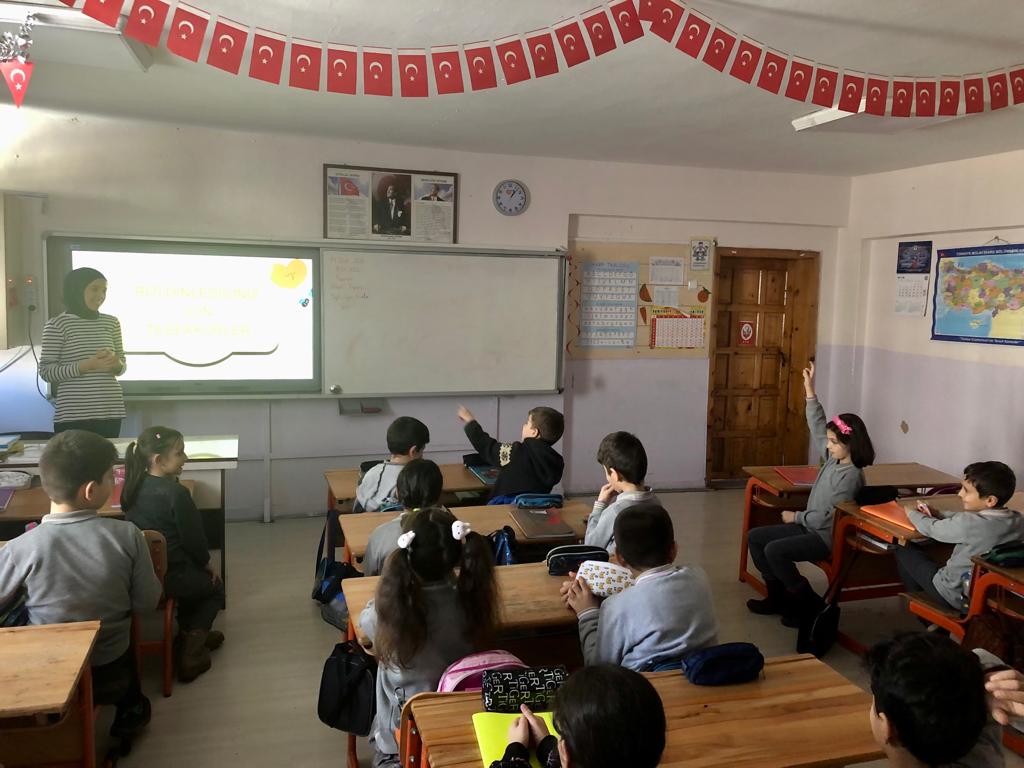 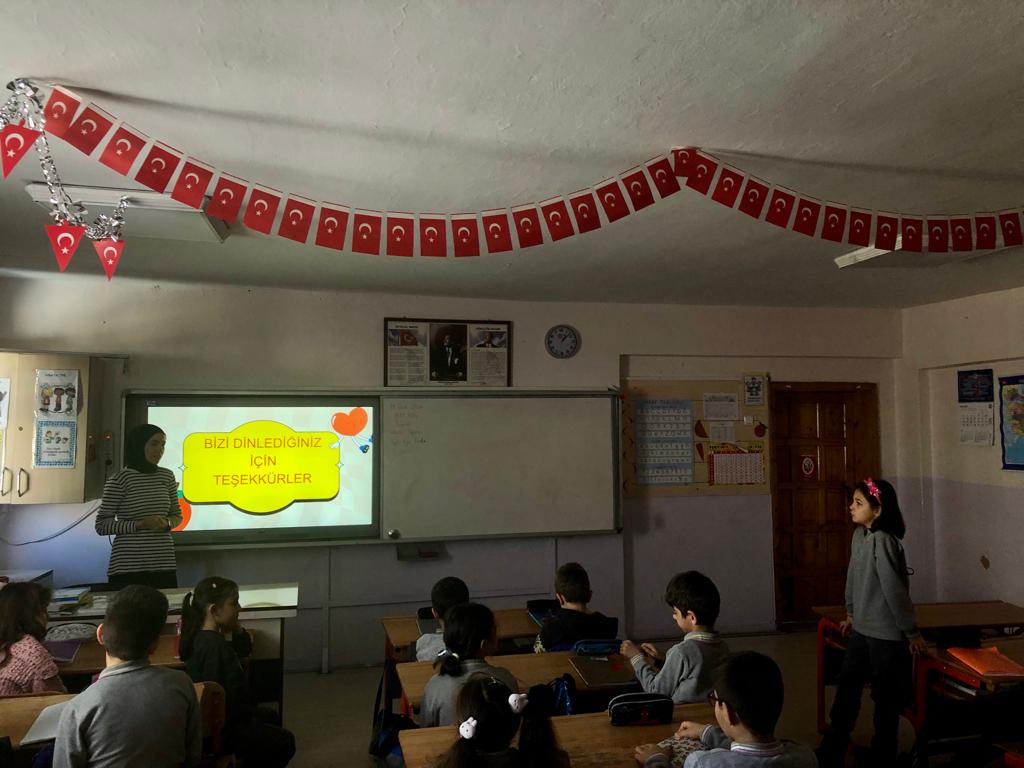 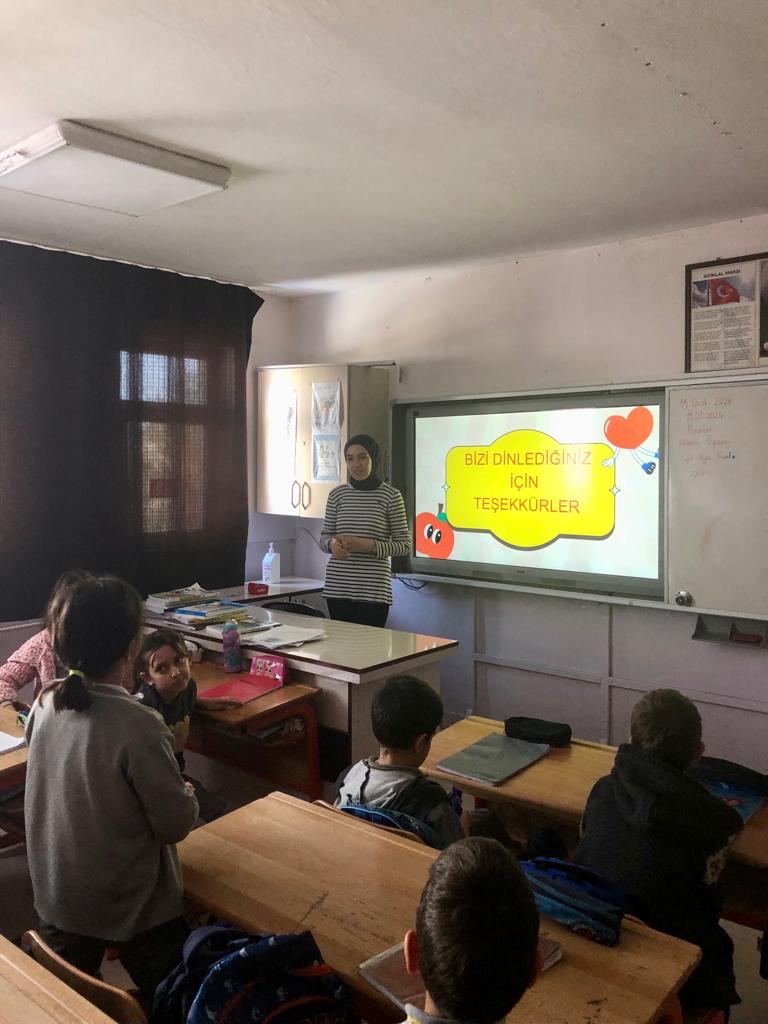 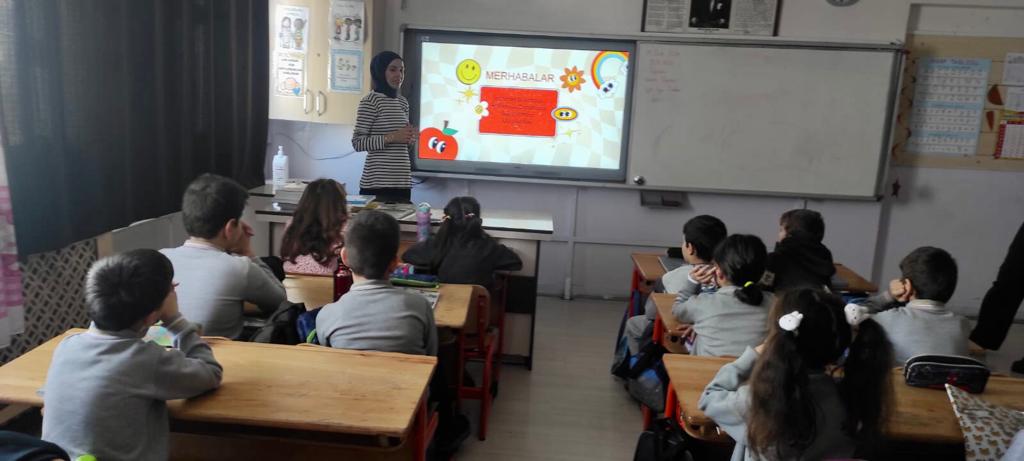 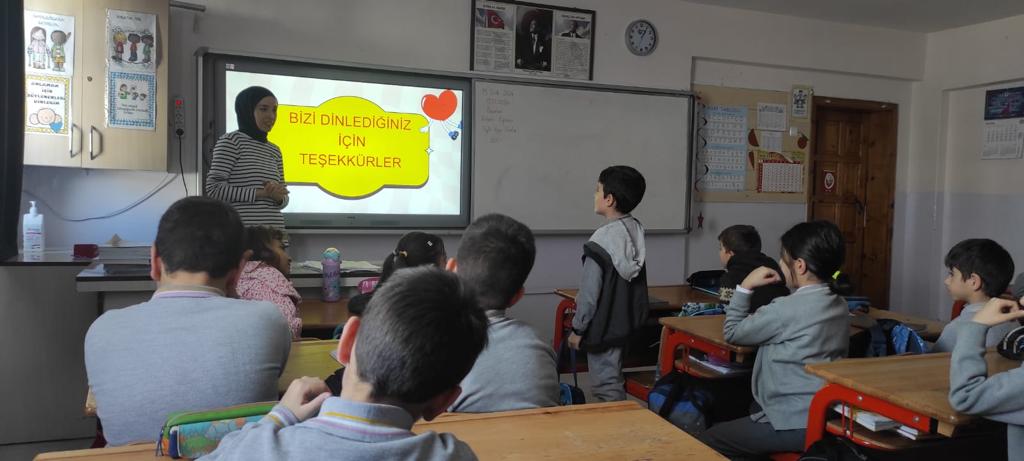 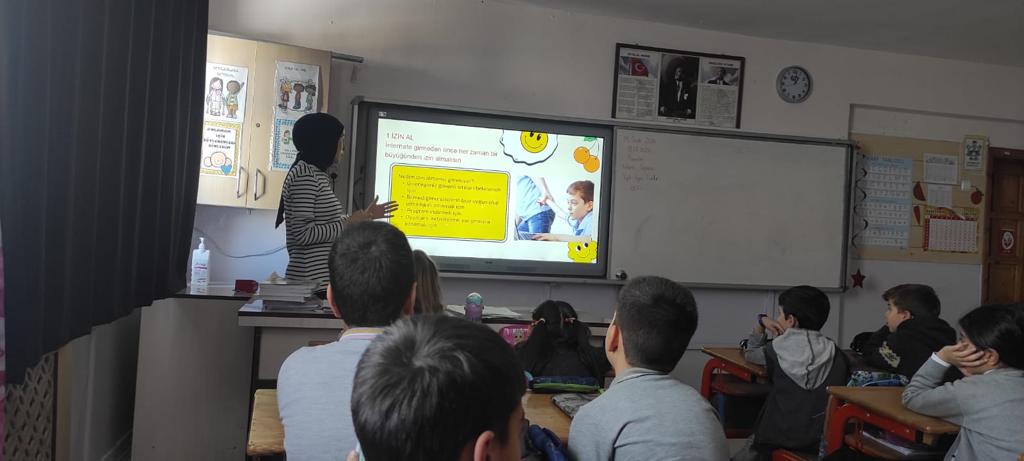 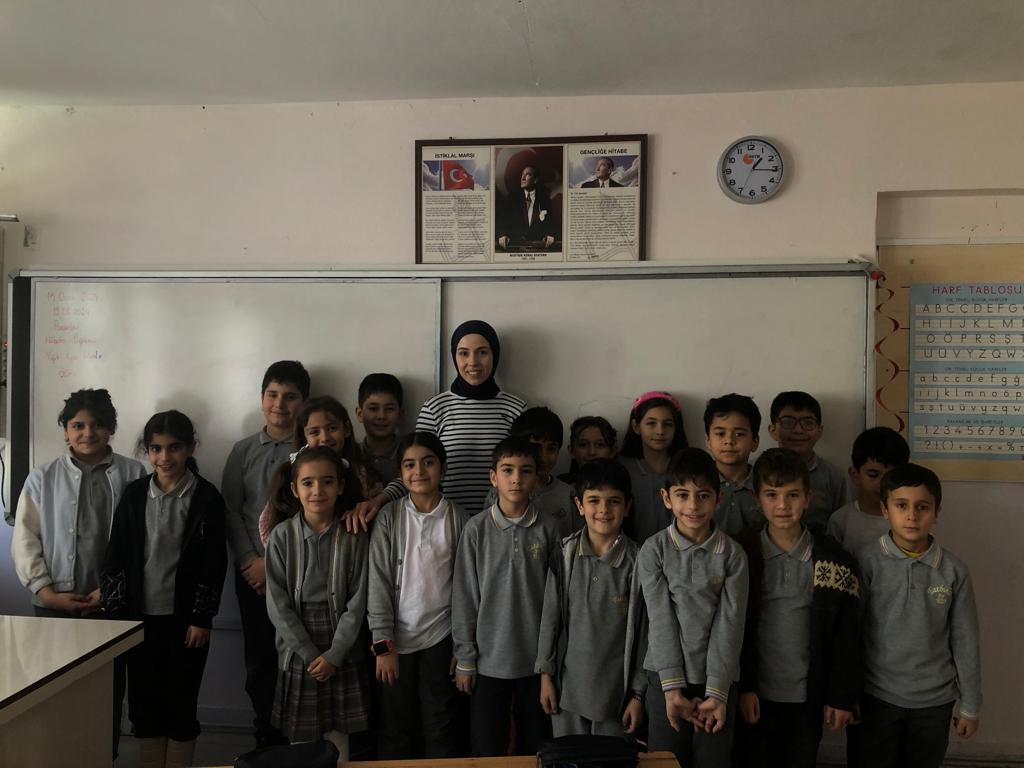 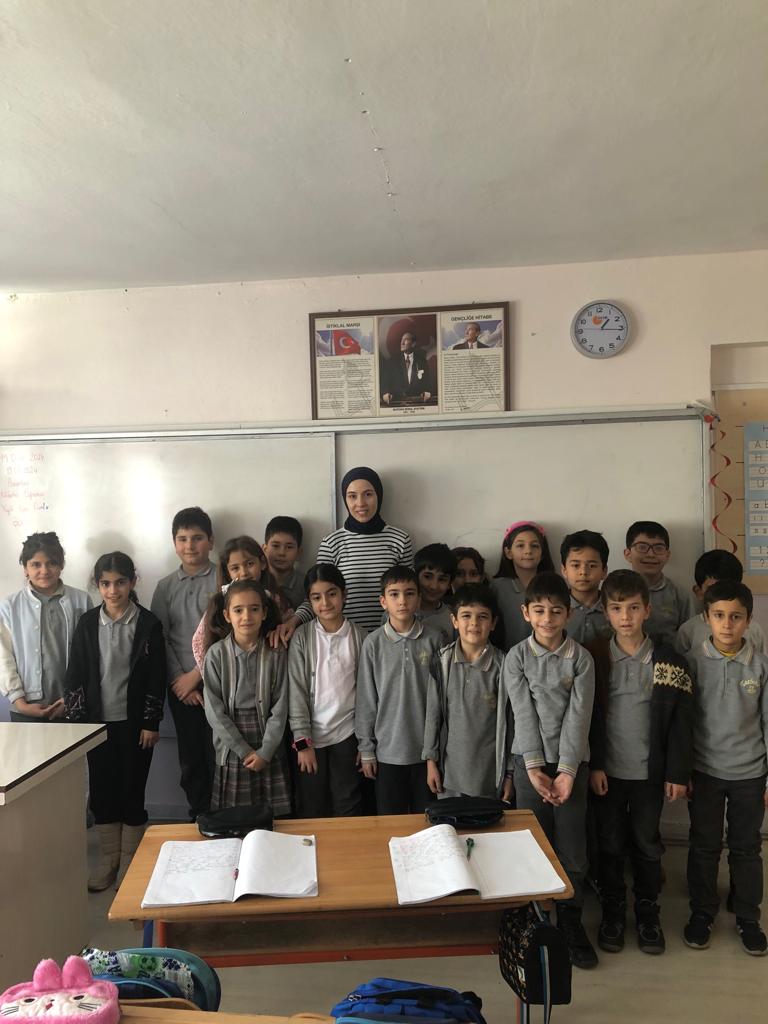 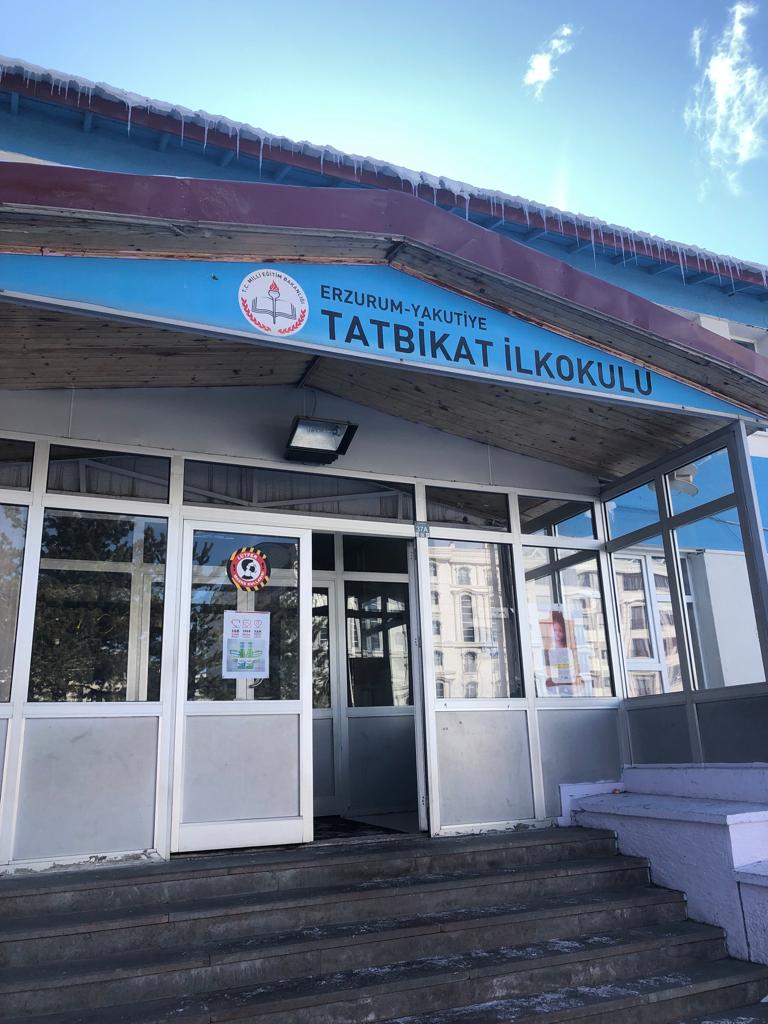 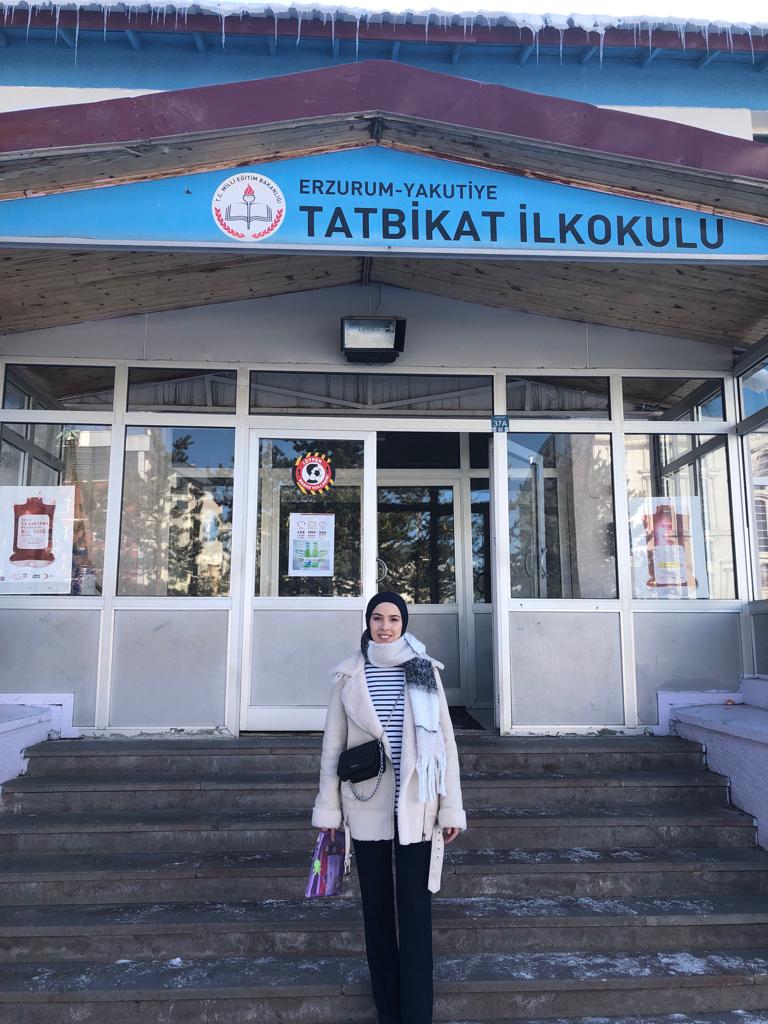 